eHealthNB Centre, Powered by iTacitSelf-registrationIf you do not currently have a login for our learning platform, the instructions below will assist you in the self registration process. Refer to screenshot below.Access eHealth NB Centre by clicking on this link: https://ehealthnbcentre.itacit.com.If you need to change your language, select the drop down to the top right.  Self-Registering with your preferred language will ensure that communications will be in the language of your choice. 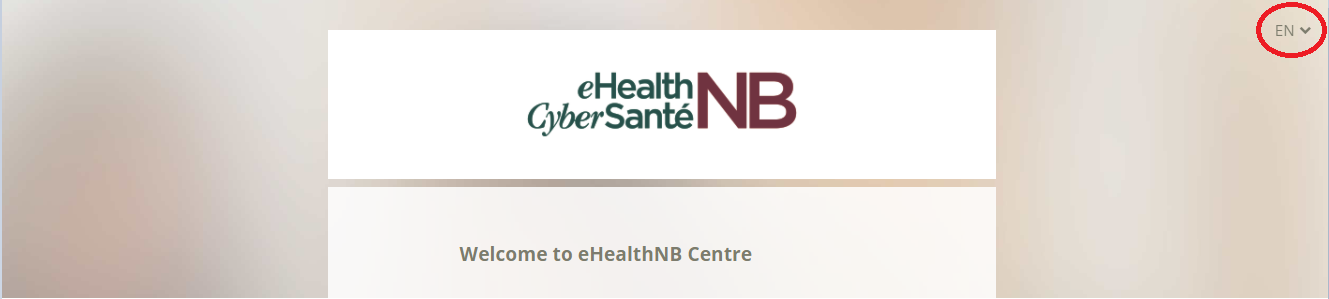 Select “Get Started” and complete the fields as prompted (refer to screenshot below):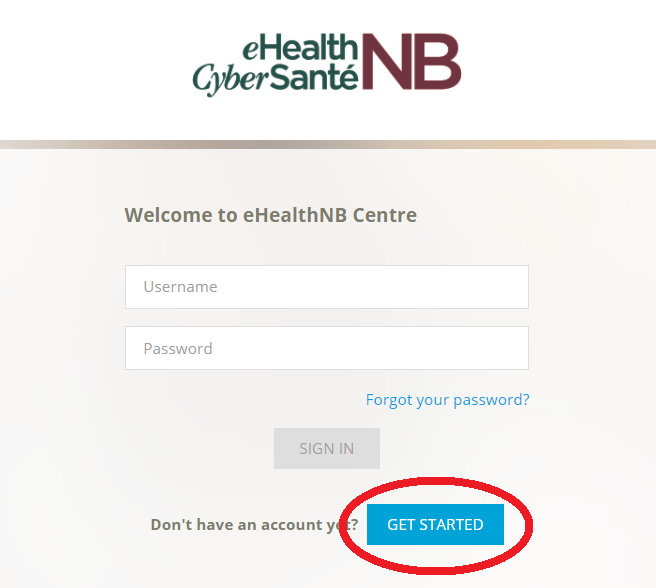 Enter the email address to which you want to receive communications and training.Select “EHR – Electronic Health Record” as your location along with the role that best describes your position (refer to screenshot below):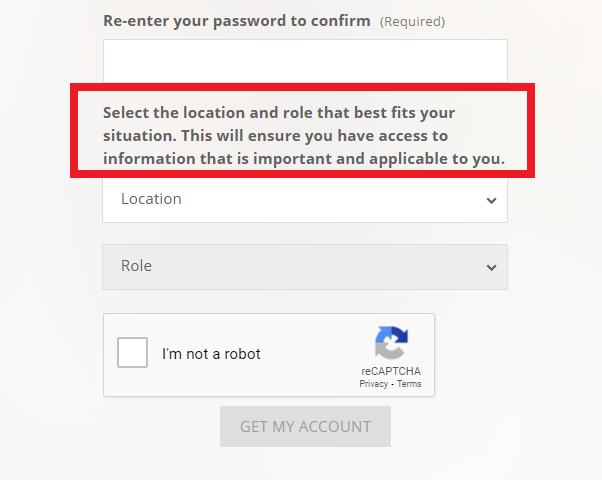 Choosing your role (refer to screenshot below):Where applicable, roles a re combined to include both clinical (if you are a licensed professional) and non-clinical options (If you do not have a licensing body). Electronic Medical Record (EMR) is a software solution provided by a certified EMR vendor that allows for electronic patient charting.  If your medical office uses this type of software solution, choose Electronic Medical Record Office.Private sector refers to both clinical and support staff not employed by the provincial government, Regional Health Authorities (RHAs) or by an EMR. Federal government refers to individuals employed at federal institutions, such as First Nations, Corrections and Department of National Defence.GNB Staff refers to individuals employed at Government of New Brunswick.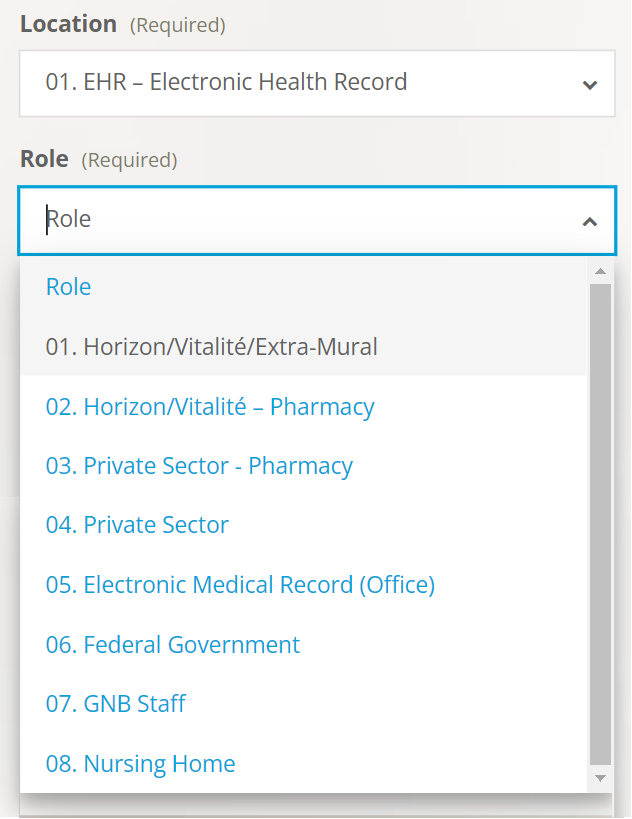 When you have filled out the required information, click “Get My Account”.After this step, you will be sent a validation email.  Please click on the link contained in the email to validate your account. Once your email is validated, you will be able to login to the eHealthNB Centre. 